Календарный график Апрель -июнь 2020г.*Стоимость обучения по программам НДС не облагается в соответствии с Уведомлением о возможности применения УСНДоговор на оказание платных образовательных услуг заключается на основании 273-ФЗ.Форма обучения очно, очно-заочно, выезднаяПо всем вопросам, связанным с обучением, Вы можете обращаться по телефонам:8-989-129-64-44, 8-995-223-61-00 или по e-mail: mega.profi2015@mail.ruВНИМАНИЕ!!! Об изменениях и дополнениях к программе смотрите на нашем сайте: professional2015.comПо просьбе и заявке клиентов:Рассматриваем, разрабатываем и проводим необходимые программы обучения для предприятияОрганизовываем выездное и корпоративное обучение при группе от 15 человек!При наборе группы от 10 человек предоставляется скидка, размер скидки обговаривается индивидуально ( в соответствии с положением и правилами оказания платных образовательных услуг).Ждем Вас, с надеждой на сотрудничество!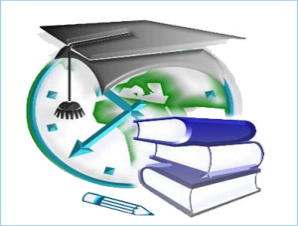 Не стыдно не знать, стыдно не учиться!ООО «ПРОФЕССИОНАЛ»350063, Краснодарский край, г. Краснодар, ул. Кубанская Набережная, д. 37 Доп. Офис в г. Краснодар ул. Калинина д.341 оф. 522  ИНН 2308225314 КПП 230801001т. 8-905-47-55-222, 8-918-080-62-32, 8-995-223-61-00, Email: mega.profi2015@mail.ru Сайт: professional2015.comЛицензия № 07970 от 17 июня 2016 г.  выданной Министерством образования, науки   и молодёжной политики Краснодарского края№ п\пДата проведенияКол-вочасовТемаПримечание Стоимость за одного слушателя1.апрель06.04-16.0413.04-23.04.20.04-30.04 27.04-08.05май04.05-14.0511.05-21.0518.05-28.0525.05-04.06июнь01.06-11.0608.06-18.0615.06-25.06 22.06-02.07 29.06-09.0772Обеспечение экологической безопасности руководителями и специалистами общехозяйственных систем управленияДополнительноепрофессиональноеобразование (программа повышения квалификации)50001.апрель06.04-16.0413.04-23.04.20.04-30.04 27.04-08.05май04.05-14.0511.05-21.0518.05-28.0525.05-04.06июнь01.06-11.0608.06-18.0615.06-25.06 22.06-02.07 29.06-09.0772Обеспечение экологической безопасности руководителями и специалистами общехозяйственных систем управленияочно-заочная форма обучения50001.апрель06.04-16.0413.04-23.04.20.04-30.04 27.04-08.05май04.05-14.0511.05-21.0518.05-28.0525.05-04.06июнь01.06-11.0608.06-18.0615.06-25.06 22.06-02.07 29.06-09.0772Обеспечение экологической безопасности руководителями и специалистами общехозяйственных систем управленияУдостоверение о повышении квалификации установленного образцасроком действия бессрочно50002.апрель06.04-16.0413.04-23.0420.04-30.04 27.04-07.05май04.05-14.0511.05-21.0518.05-28.0525.05-04.06июнь01.06-11.0608.06-18.0615.06-25.06 22.06-02.07 29.06-09.0772Подготовка медицинского обслуживающего персонала подразделений лечебно-профилактического учреждения, работающего с опасными отходамиДополнительноепрофессиональноеобразование (программа повышения квалификации)50002.апрель06.04-16.0413.04-23.0420.04-30.04 27.04-07.05май04.05-14.0511.05-21.0518.05-28.0525.05-04.06июнь01.06-11.0608.06-18.0615.06-25.06 22.06-02.07 29.06-09.0772Подготовка медицинского обслуживающего персонала подразделений лечебно-профилактического учреждения, работающего с опасными отходамиочно-заочная форма обучения50002.апрель06.04-16.0413.04-23.0420.04-30.04 27.04-07.05май04.05-14.0511.05-21.0518.05-28.0525.05-04.06июнь01.06-11.0608.06-18.0615.06-25.06 22.06-02.07 29.06-09.0772Подготовка медицинского обслуживающего персонала подразделений лечебно-профилактического учреждения, работающего с опасными отходамиУдостоверение о повышении квалификации установленного образцасроком действия бессрочно50003.апрель06.04-23.0413.04-30.0420.04-08.05 27.04-15.05май04.05-21.0511.05-28.0518.05-04.06 25.05-11.06июнь1.06-19.0608.06-26.0615.06-02.07 22.06-09.07 29.0616.07112Обеспечение экологической безопасности при работах в области обращения с опасными отходамиДополнительноепрофессиональноеобразование (программа повышения квалификации)50003.апрель06.04-23.0413.04-30.0420.04-08.05 27.04-15.05май04.05-21.0511.05-28.0518.05-04.06 25.05-11.06июнь1.06-19.0608.06-26.0615.06-02.07 22.06-09.07 29.0616.07112Обеспечение экологической безопасности при работах в области обращения с опасными отходамиочно-заочная форма обучения50003.апрель06.04-23.0413.04-30.0420.04-08.05 27.04-15.05май04.05-21.0511.05-28.0518.05-04.06 25.05-11.06июнь1.06-19.0608.06-26.0615.06-02.07 22.06-09.07 29.0616.07112Обеспечение экологической безопасности при работах в области обращения с опасными отходамиУдостоверение о повышении квалификации установленного образцасроком действия бессрочно50005.апрель06.04-16.0413.04-23.0420.04-30.04 27.04-07.05май04.05-14.0511.05-21.0518.05-28.0525.05-04.06июнь01.06-11.0608.06-18.0615.06-25.06 22.06-02.07 29.06-09.0772Подготовка должностных лиц и специалистов ГО и РСЧСДополнительноепрофессиональноеобразование (программа повышения квалификации)60005.апрель06.04-16.0413.04-23.0420.04-30.04 27.04-07.05май04.05-14.0511.05-21.0518.05-28.0525.05-04.06июнь01.06-11.0608.06-18.0615.06-25.06 22.06-02.07 29.06-09.0772Подготовка должностных лиц и специалистов ГО и РСЧСочно-заочная форма обучения60005.апрель06.04-16.0413.04-23.0420.04-30.04 27.04-07.05май04.05-14.0511.05-21.0518.05-28.0525.05-04.06июнь01.06-11.0608.06-18.0615.06-25.06 22.06-02.07 29.06-09.0772Подготовка должностных лиц и специалистов ГО и РСЧСУдостоверение о повышении квалификации установленного образцасроком действия на 5 лет60006.апрель06.04-16.0413.04-23.0420.04-30.04 27.04-07.05май04.05-14.0511.05-21.0518.05-28.0525.05-04.06июнь01.06-11.0608.06-18.0615.06-25.06 22.06-02.07 29.06-09.0772Программа курсового обучения членов комиссий по предупреждению и ликвидации чрезвычайных ситуаций, и обеспечению пожарной безопасности организацийДополнительноепрофессиональноеобразование (программа повышения квалификации)60006.апрель06.04-16.0413.04-23.0420.04-30.04 27.04-07.05май04.05-14.0511.05-21.0518.05-28.0525.05-04.06июнь01.06-11.0608.06-18.0615.06-25.06 22.06-02.07 29.06-09.0772Программа курсового обучения членов комиссий по предупреждению и ликвидации чрезвычайных ситуаций, и обеспечению пожарной безопасности организацийочно-заочная форма обучения60006.апрель06.04-16.0413.04-23.0420.04-30.04 27.04-07.05май04.05-14.0511.05-21.0518.05-28.0525.05-04.06июнь01.06-11.0608.06-18.0615.06-25.06 22.06-02.07 29.06-09.0772Программа курсового обучения членов комиссий по предупреждению и ликвидации чрезвычайных ситуаций, и обеспечению пожарной безопасности организацийУдостоверение о повышении квалификации установленного образцасроком действия на 5 лет60007.апрель06.04-16.0413.04-23.0420.04-30.04 27.04-07.05май04.05-14.0511.05-21.0518.05-28.0525.05-04.06июнь01.06-11.0608.06-18.0615.06-25.06 22.06-02.07 29.06-09.0772Программа курсового обучения председателей комиссий по предупреждению и ликвидации чрезвычайных ситуаций, и обеспечению пожарной безопасности организацийДополнительноепрофессиональноеобразование (программа повышения квалификации)60007.апрель06.04-16.0413.04-23.0420.04-30.04 27.04-07.05май04.05-14.0511.05-21.0518.05-28.0525.05-04.06июнь01.06-11.0608.06-18.0615.06-25.06 22.06-02.07 29.06-09.0772Программа курсового обучения председателей комиссий по предупреждению и ликвидации чрезвычайных ситуаций, и обеспечению пожарной безопасности организацийочно-заочная форма обучения60007.апрель06.04-16.0413.04-23.0420.04-30.04 27.04-07.05май04.05-14.0511.05-21.0518.05-28.0525.05-04.06июнь01.06-11.0608.06-18.0615.06-25.06 22.06-02.07 29.06-09.0772Программа курсового обучения председателей комиссий по предупреждению и ликвидации чрезвычайных ситуаций, и обеспечению пожарной безопасности организацийУдостоверение о повышении квалификации установленного образцасроком действия на 5 лет60008.апрель06.04-10.0413.04-17.04 20.04-24.04 27.04-4.05май04.05-8.0511.05-15.0518.05-22.05 25.05-29.05июнь01.06-05.0608.06-15.06 15.06-19.06 22.06-26.06 29.06-03.07 34Антитеррор для руководящего состава предприятий, организацийПроверка знаний в объеме программы30008.апрель06.04-10.0413.04-17.04 20.04-24.04 27.04-4.05май04.05-8.0511.05-15.0518.05-22.05 25.05-29.05июнь01.06-05.0608.06-15.06 15.06-19.06 22.06-26.06 29.06-03.07 34Антитеррор для руководящего состава предприятий, организацийочная форма обучения30008.апрель06.04-10.0413.04-17.04 20.04-24.04 27.04-4.05май04.05-8.0511.05-15.0518.05-22.05 25.05-29.05июнь01.06-05.0608.06-15.06 15.06-19.06 22.06-26.06 29.06-03.07 34Антитеррор для руководящего состава предприятий, организацийУдостоверение установленного образца с выпиской из протоколасроком действия на 3 года30009.апрель06.04-16.0413.04-23.0420.04-30.04 27.04-07.05май04.05-14.0511.05-21.0518.05-28.0525.05-04.06июнь01.06-11.0608.06-18.0615.06-25.06 22.06-02.07 29.06-09.0772Подготовка лиц, проводящих обучение по мерам пожарной безопасностиДополнительноепрофессиональноеобразование (программа повышения квалификации)60009.апрель06.04-16.0413.04-23.0420.04-30.04 27.04-07.05май04.05-14.0511.05-21.0518.05-28.0525.05-04.06июнь01.06-11.0608.06-18.0615.06-25.06 22.06-02.07 29.06-09.0772Подготовка лиц, проводящих обучение по мерам пожарной безопасностиочно-заочная форма обучения60009.апрель06.04-16.0413.04-23.0420.04-30.04 27.04-07.05май04.05-14.0511.05-21.0518.05-28.0525.05-04.06июнь01.06-11.0608.06-18.0615.06-25.06 22.06-02.07 29.06-09.0772Подготовка лиц, проводящих обучение по мерам пожарной безопасностиУдостоверение о повышении квалификации установленного образцасроком действия на 5 лет600010.апрель06.04-09.04 20.04-23.04май04.05-07.0518.05-21.05июнь01.06-04.06 08.06-11.06 22.06-25.0620Методы оказания первой помощи пострадавшим на производстве(для ответственного)Проверка знаний в объеме программы100010.апрель06.04-09.04 20.04-23.04май04.05-07.0518.05-21.05июнь01.06-04.06 08.06-11.06 22.06-25.0620Методы оказания первой помощи пострадавшим на производстве(для ответственного)очная форма обучения100010.апрель06.04-09.04 20.04-23.04май04.05-07.0518.05-21.05июнь01.06-04.06 08.06-11.06 22.06-25.0620Методы оказания первой помощи пострадавшим на производстве(для ответственного)Удостоверение установленного образца с выпиской из протоколасроком действия на 1 год100011.По запросу9Методы оказания первой помощи пострадавшим на производствеПроверка знаний в объеме программы50011.По запросу9Методы оказания первой помощи пострадавшим на производствеочная форма обучения50011.По запросу9Методы оказания первой помощи пострадавшим на производстве выписка из протоколасроком действия на 1 год50012апрель08.04-10.0415.04-17.04 22.04-24.04май06.05-08.0513.05-15.05 20.05-22.05 27.05-29.05июнь03.06-05.06 10.06-15.06 17.06-19.06 24.06-26.0616Методы оказания первой помощи пострадавшим для педагогических работниковПрограмма составлена с учетом требований:273-ФЗ от 29.12.2012  (в редакции от 06.03.2019)П.11 313-ФЗ от 03.07.2016г.Проверка знаний в объеме программы100012апрель08.04-10.0415.04-17.04 22.04-24.04май06.05-08.0513.05-15.05 20.05-22.05 27.05-29.05июнь03.06-05.06 10.06-15.06 17.06-19.06 24.06-26.0616Методы оказания первой помощи пострадавшим для педагогических работниковПрограмма составлена с учетом требований:273-ФЗ от 29.12.2012  (в редакции от 06.03.2019)П.11 313-ФЗ от 03.07.2016г.очная форма обучения100012апрель08.04-10.0415.04-17.04 22.04-24.04май06.05-08.0513.05-15.05 20.05-22.05 27.05-29.05июнь03.06-05.06 10.06-15.06 17.06-19.06 24.06-26.0616Методы оказания первой помощи пострадавшим для педагогических работниковПрограмма составлена с учетом требований:273-ФЗ от 29.12.2012  (в редакции от 06.03.2019)П.11 313-ФЗ от 03.07.2016г.Удостоверение установленного образца с выпиской из протоколасроком действия на 1 год100013по запросу7-28Пожарно-технический минимум для руководителей и специалистовПроверка знаний в объеме программы1600-90013по запросу7-28Пожарно-технический минимум для руководителей и специалистовочная форма обучения1600-90013по запросу7-28Пожарно-технический минимум для руководителей и специалистовУдостоверение установленного образца с выпиской из протоколаСроком действия от 1 года до 3 лет1600-90014по запросу20Ежегодные занятия с водителями автотранспортных организаций по безопасности дорожного движенияПроверка знаний в объеме программы70014по запросу20Ежегодные занятия с водителями автотранспортных организаций по безопасности дорожного движенияочная форма обучения70014по запросу20Ежегодные занятия с водителями автотранспортных организаций по безопасности дорожного движенияСвидетельствоустановленного образца сроком действия на 1 год70015апрель07.04.2020 21.04.2020май05.05.2020  19.05.2020июнь09.06.2020  23.06.20206Семинар по теме «Изменения положений природоохранного законодательства и нормативно-правовых актов в области охраны окружающей среды»очная форма обучения500015апрель07.04.2020 21.04.2020май05.05.2020  19.05.2020июнь09.06.2020  23.06.20206Семинар по теме «Изменения положений природоохранного законодательства и нормативно-правовых актов в области охраны окружающей среды»Сертификатустановленного образца с выпиской из протокола500015апрель07.04.2020 21.04.2020май05.05.2020  19.05.2020июнь09.06.2020  23.06.20206Семинар по теме «Изменения положений природоохранного законодательства и нормативно-правовых актов в области охраны окружающей среды»Сертификатустановленного образца с выпиской из протокола5000